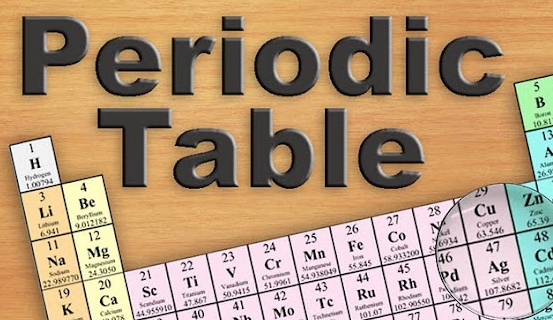 Before We Begin:What do you already know about the history and/or layout/design of the periodic table?Record what you can from the video clip.Who was Johann Dobereiner? His Law?Who was John Newlands? His Law?Who was Dmitri Mendeleev?Who was Lothar Meyer?Early History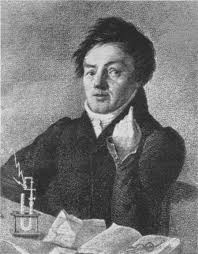 Johann Wolfgang Dobereiner (1820’s)Law of :Known for :Findings :See Worksheet 2.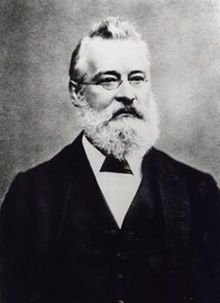 John Alexander Newlands (1860’s)Law of :His description :Connection between the the elements’ ______________ and ___________  ___________.See Worksheet 1.Dmitri Mendeleev & Lothar Meyer (1869)Both men:Mendeleev’s Table : Relationship between _____________ and _____________  __________ of elements.Was published only 8 months before Meyer’s.Mendeleev’s fame for the table was reassured :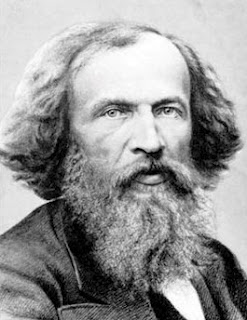 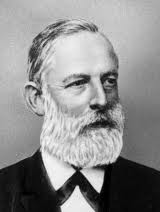 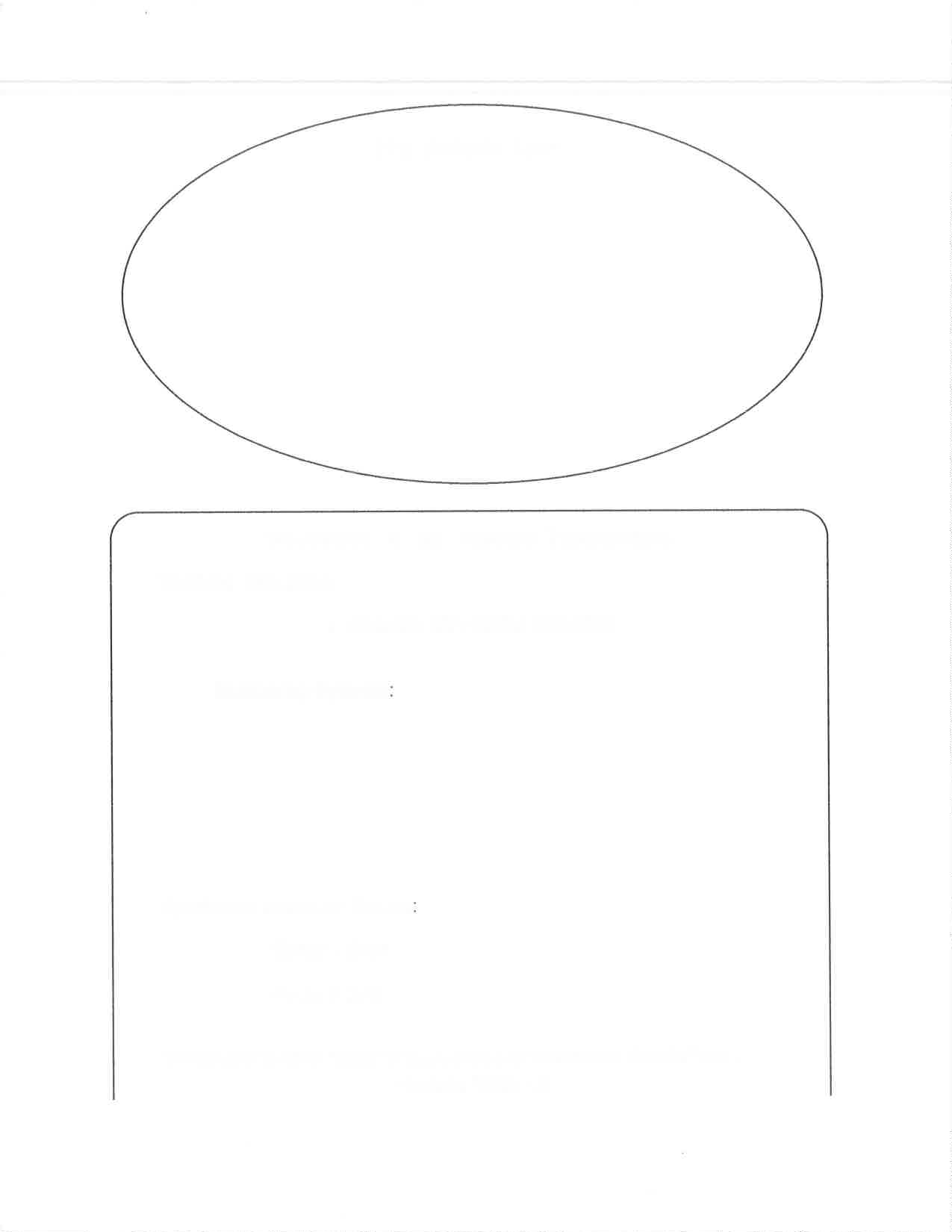 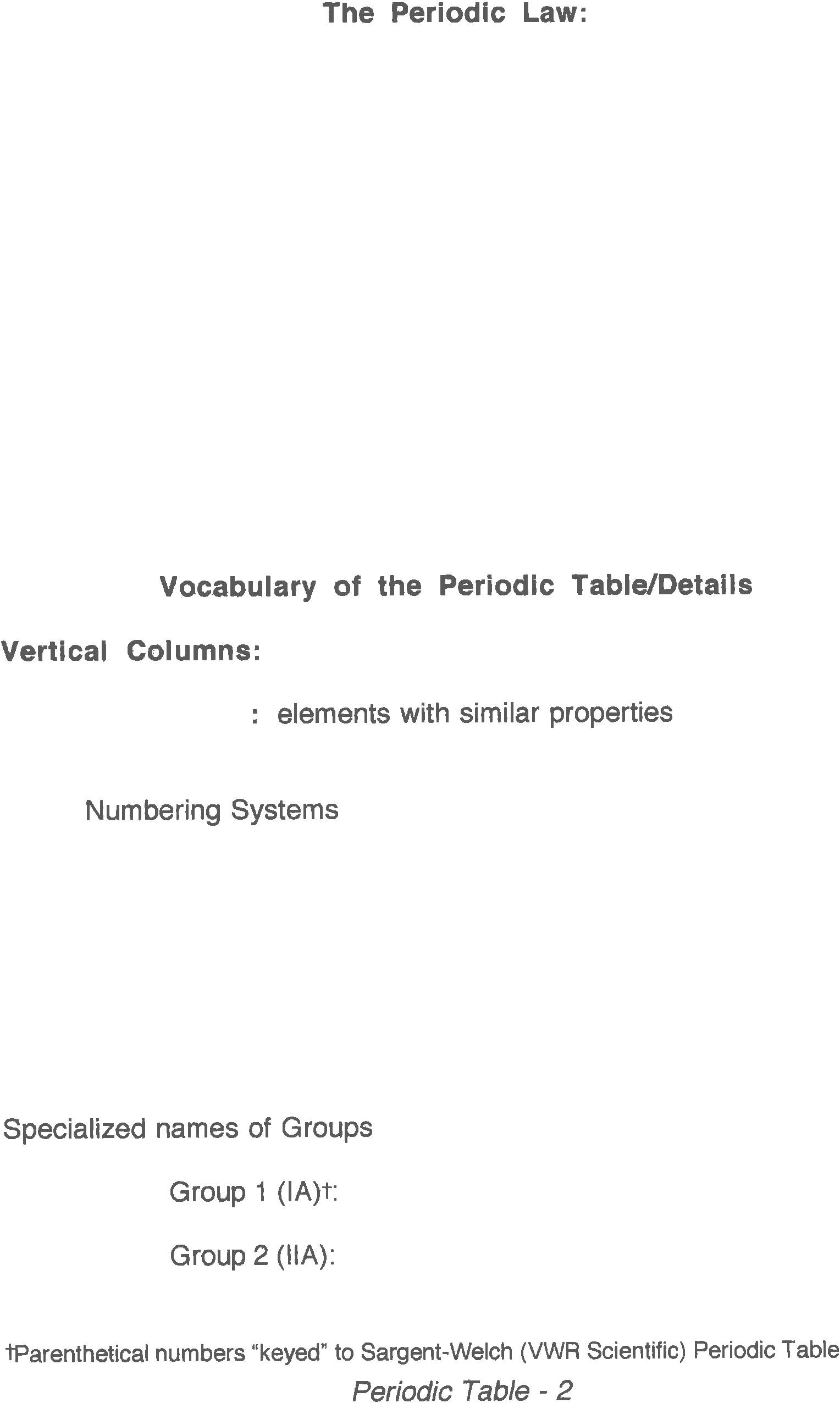 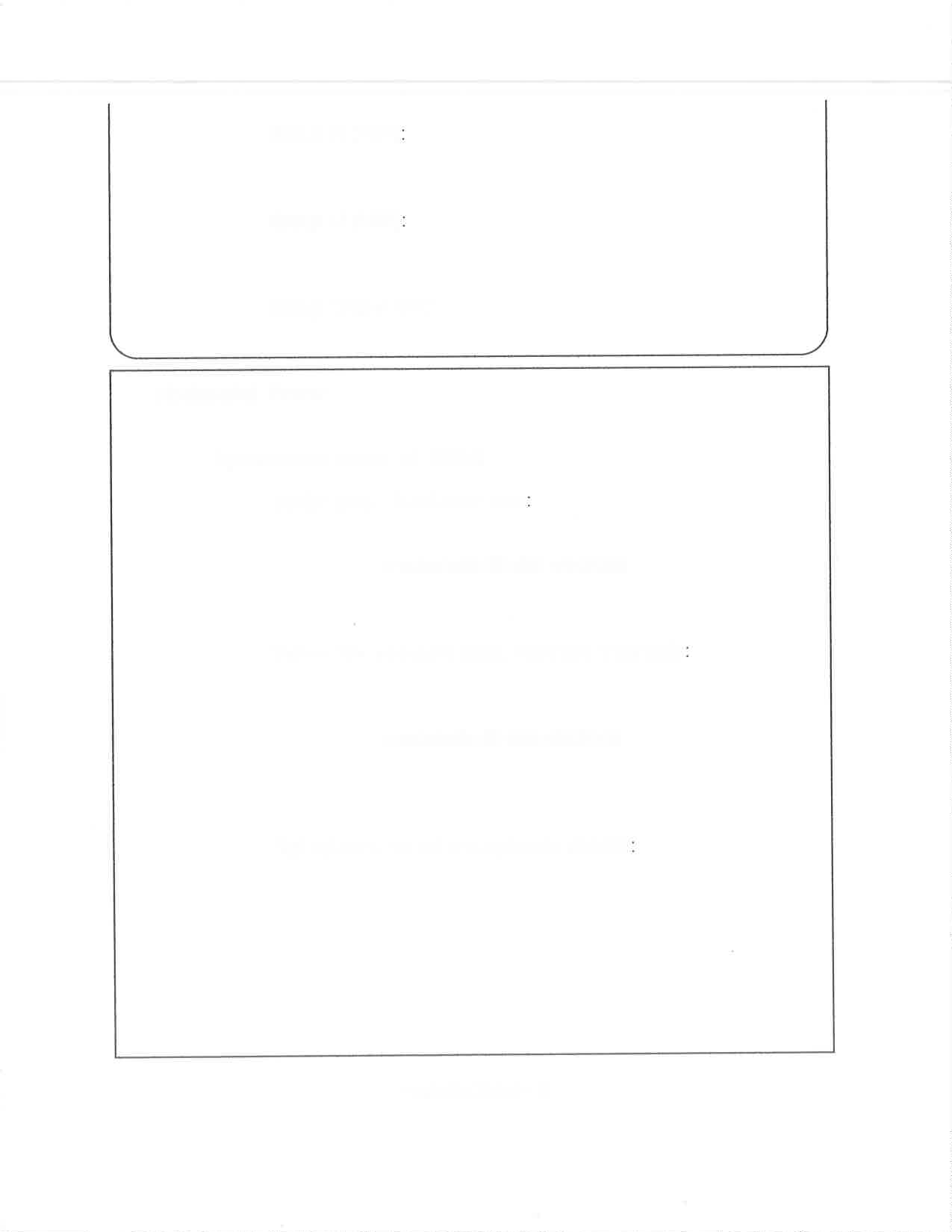 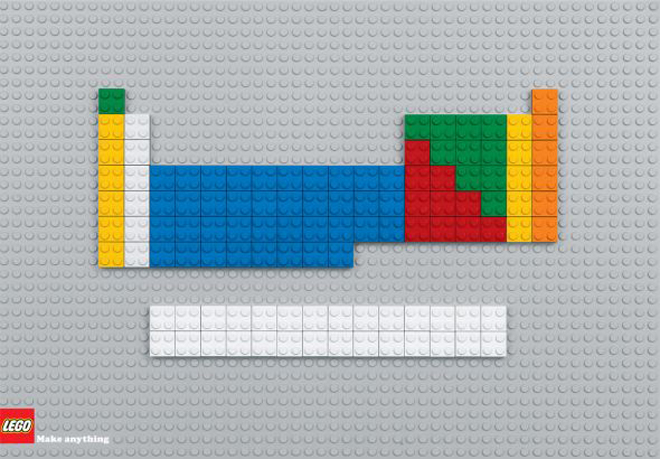 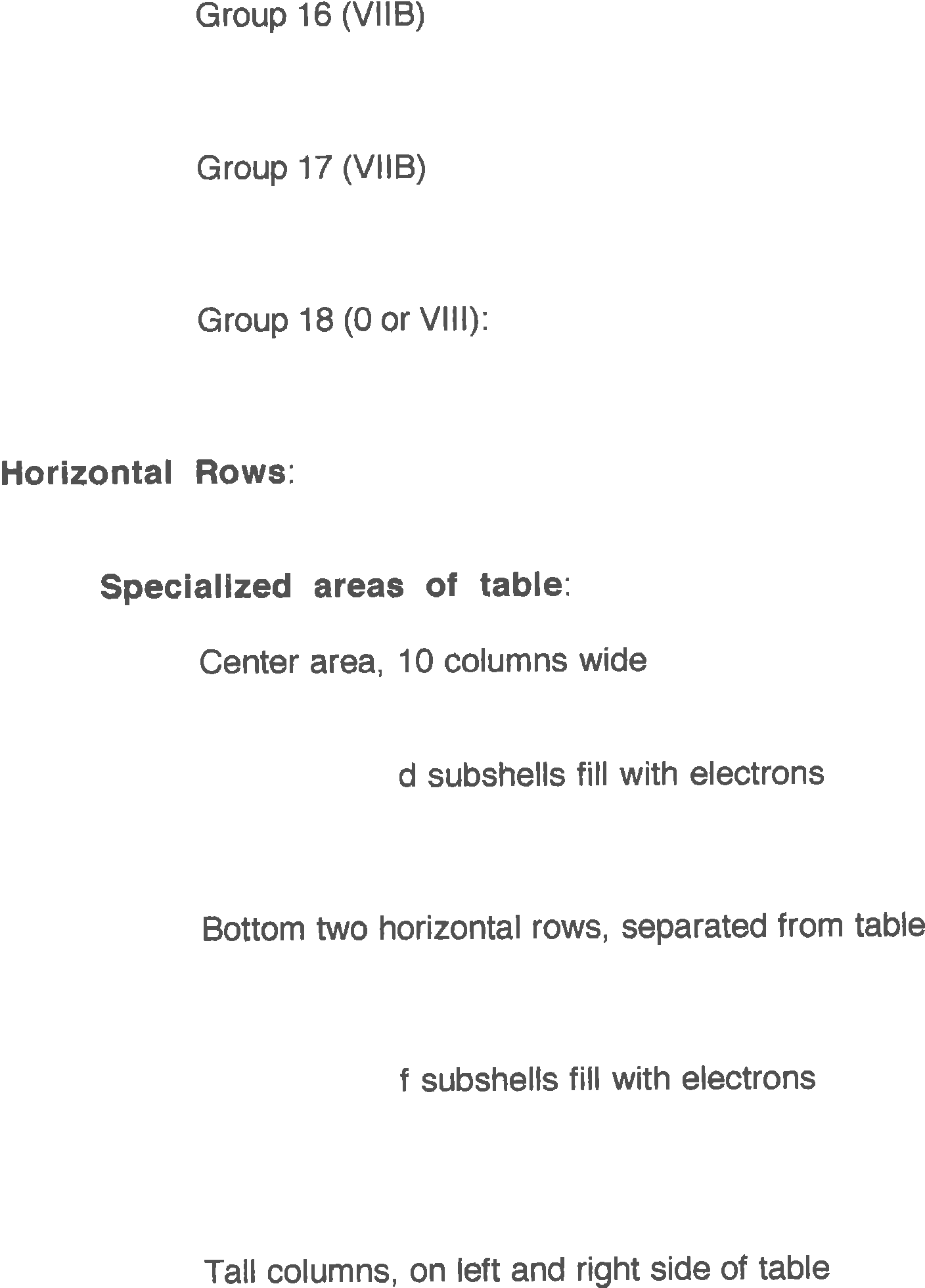 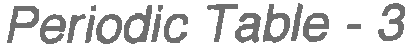 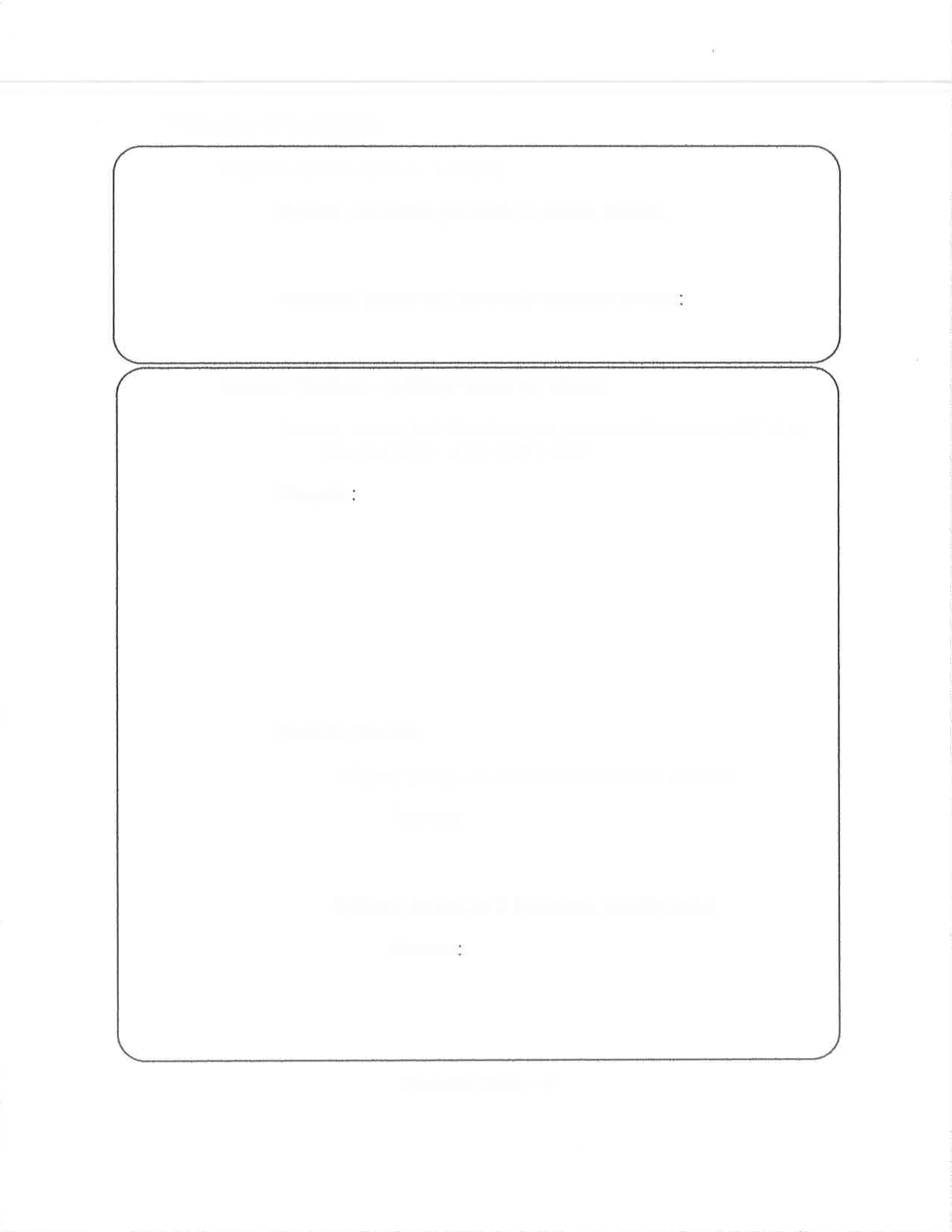 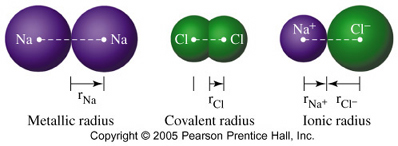 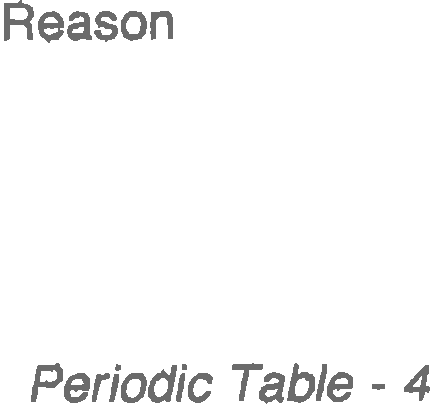 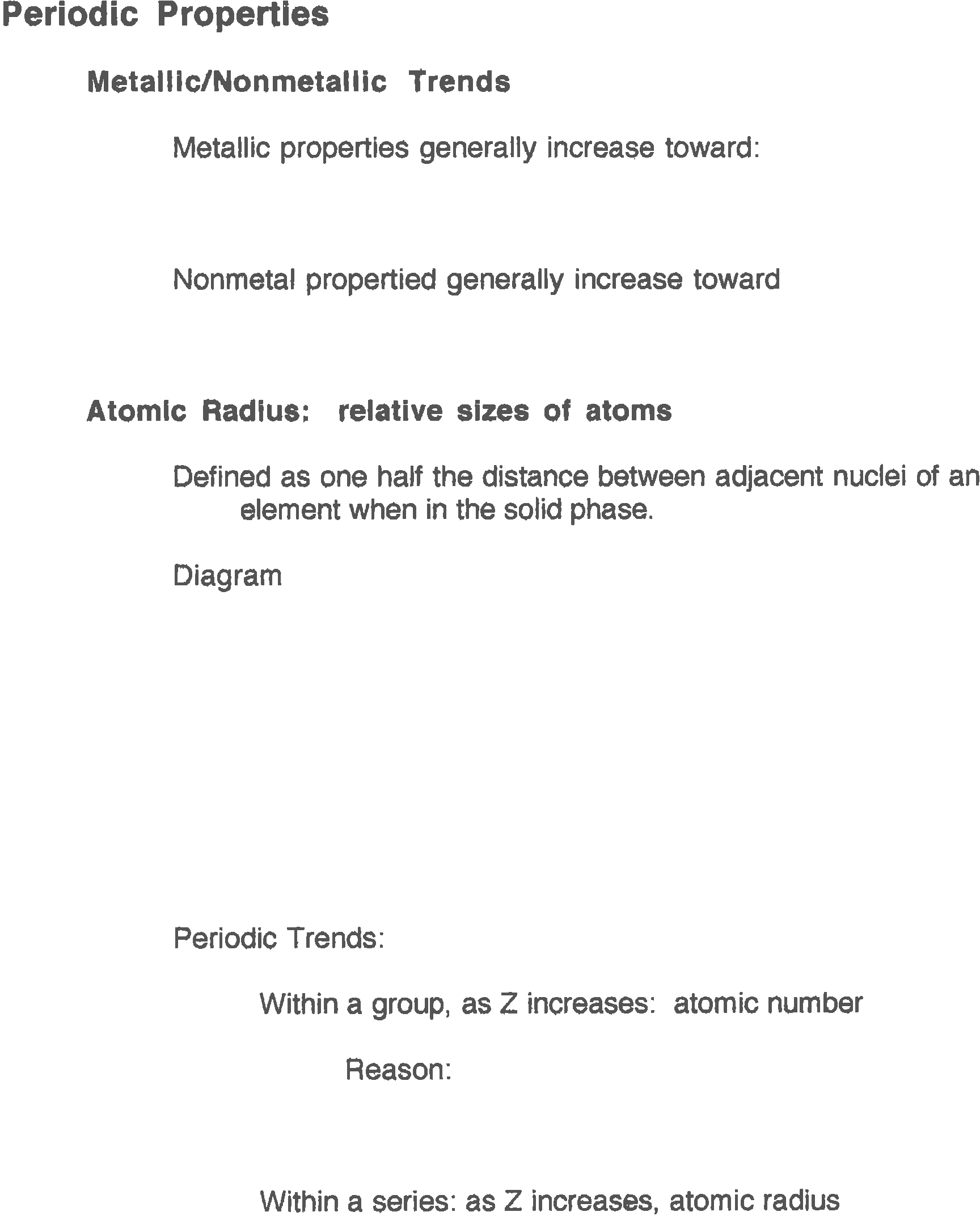 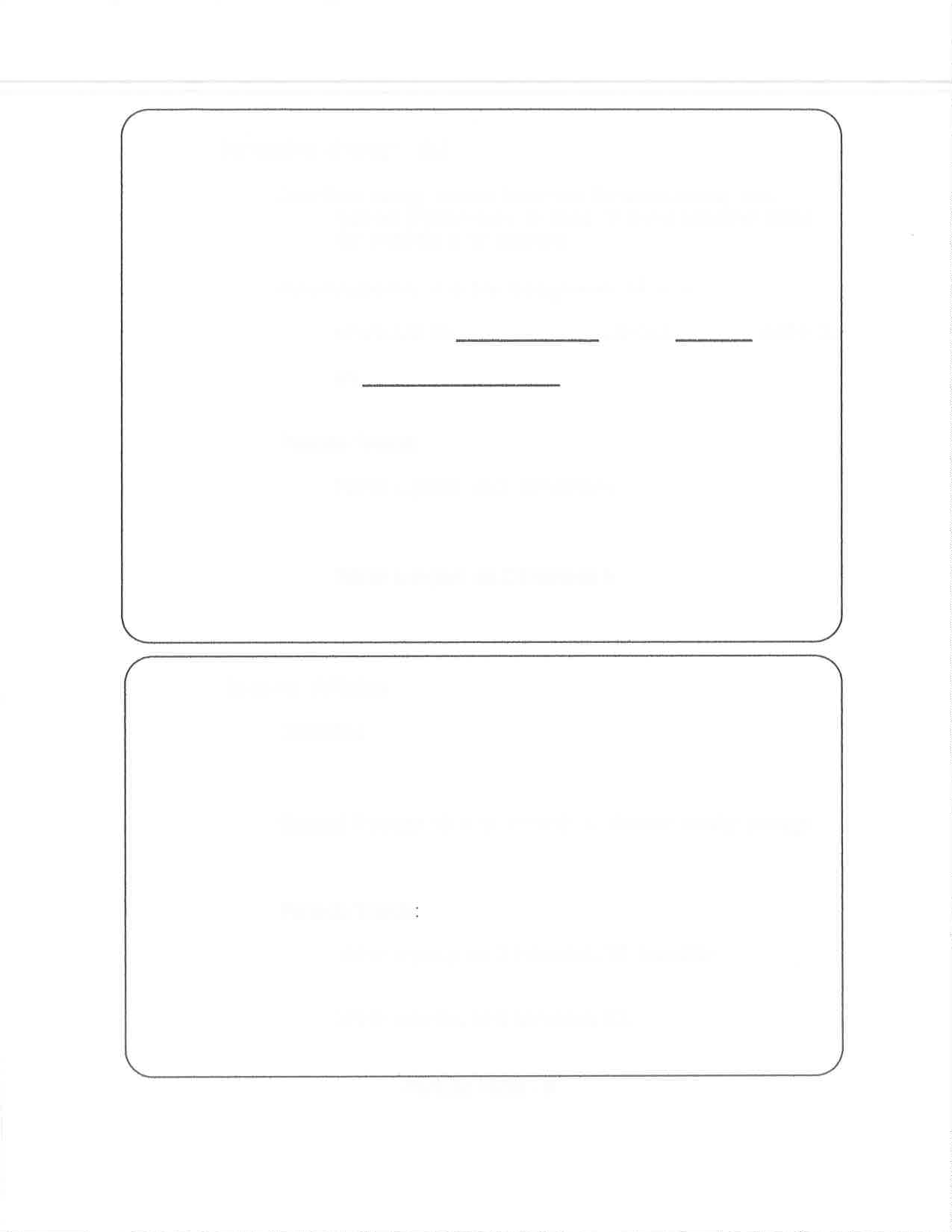 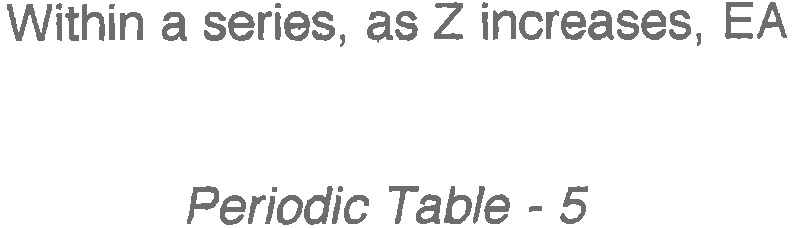 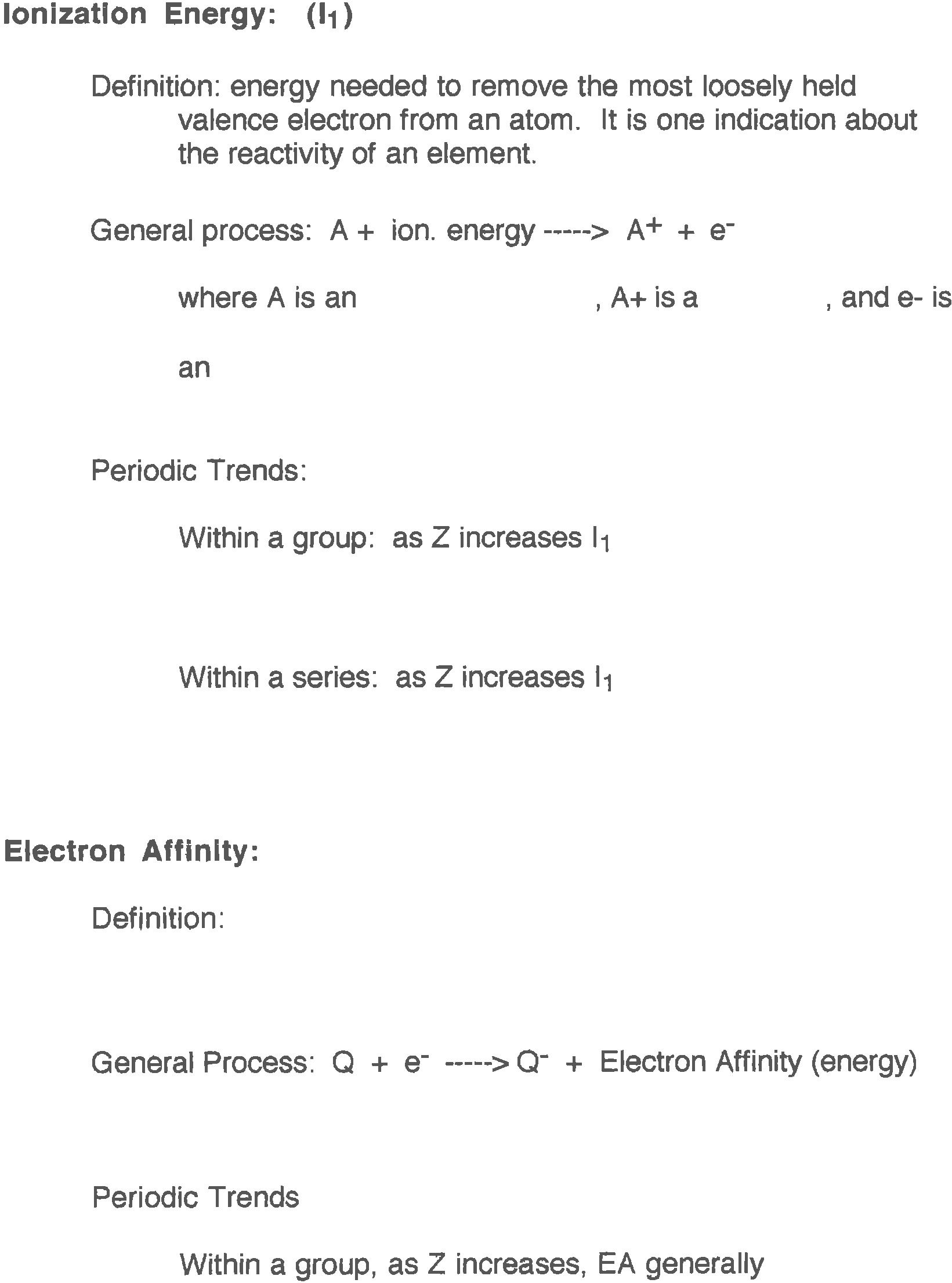 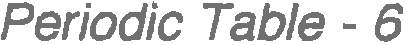 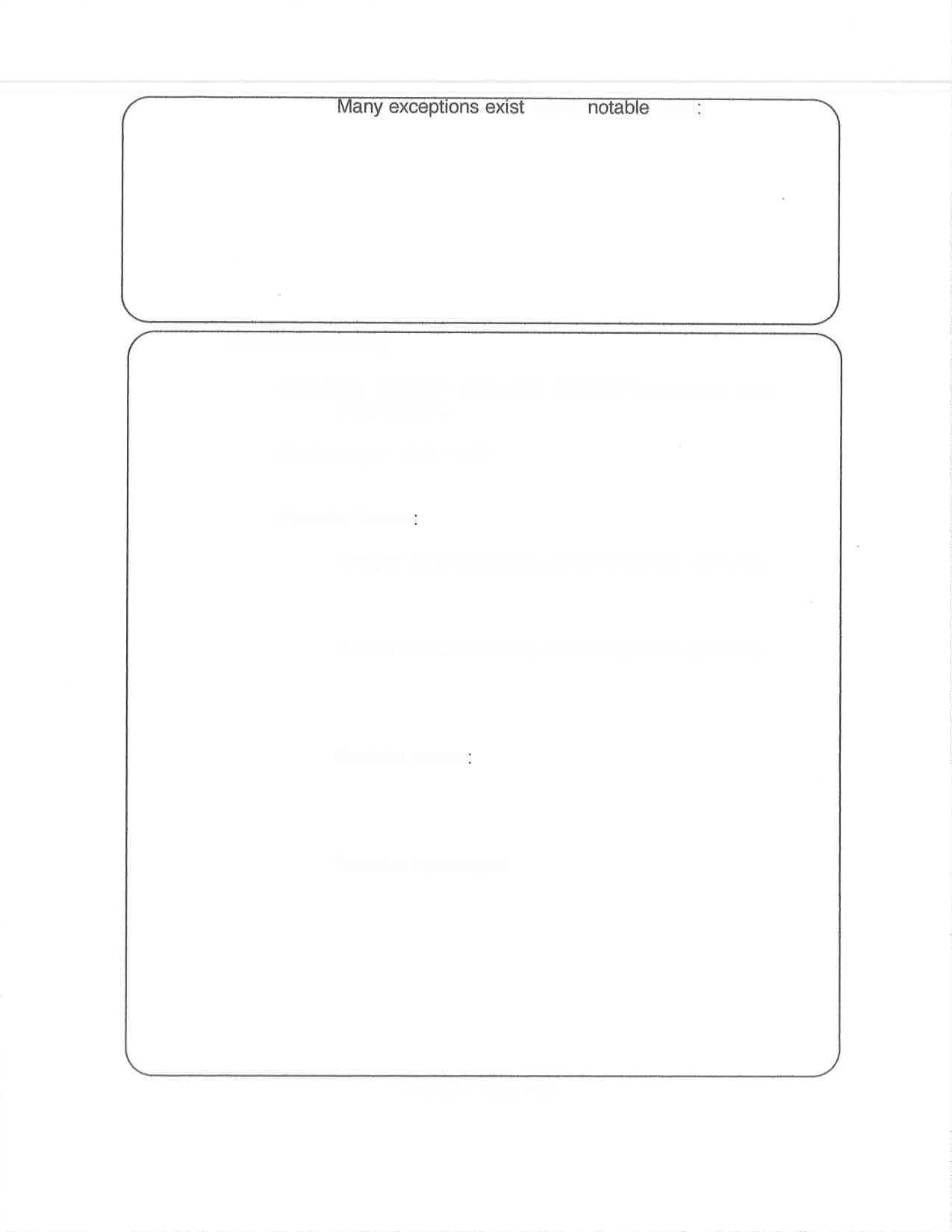 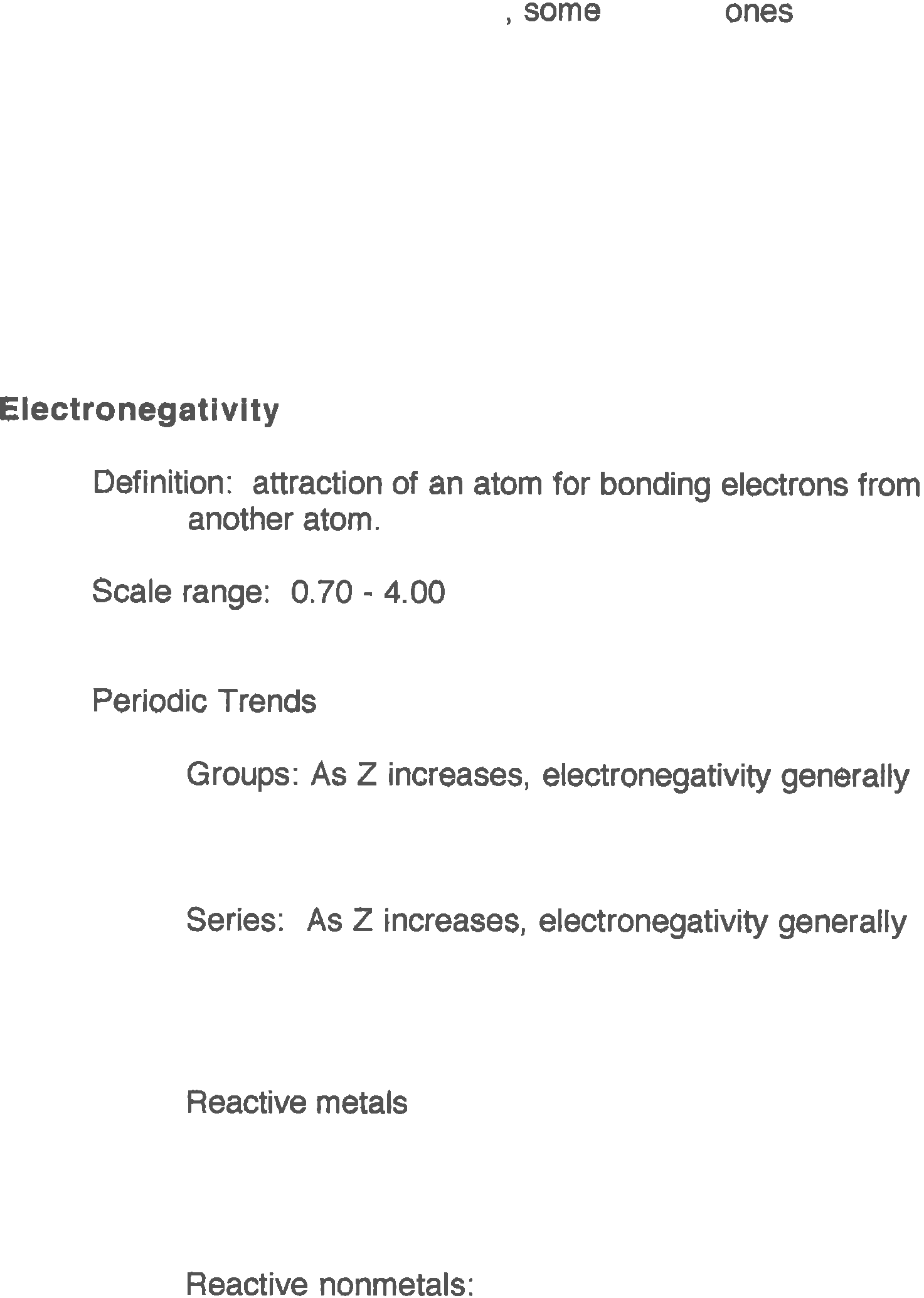 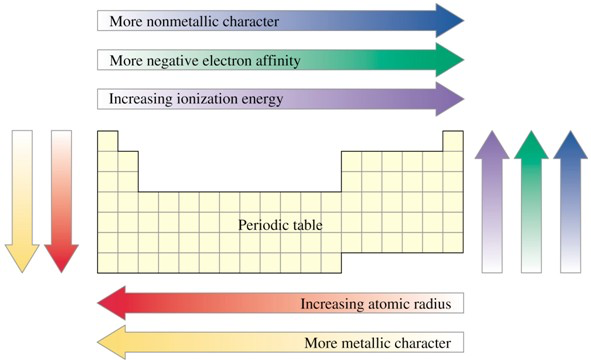 https://quizlet.com/_1xs8tg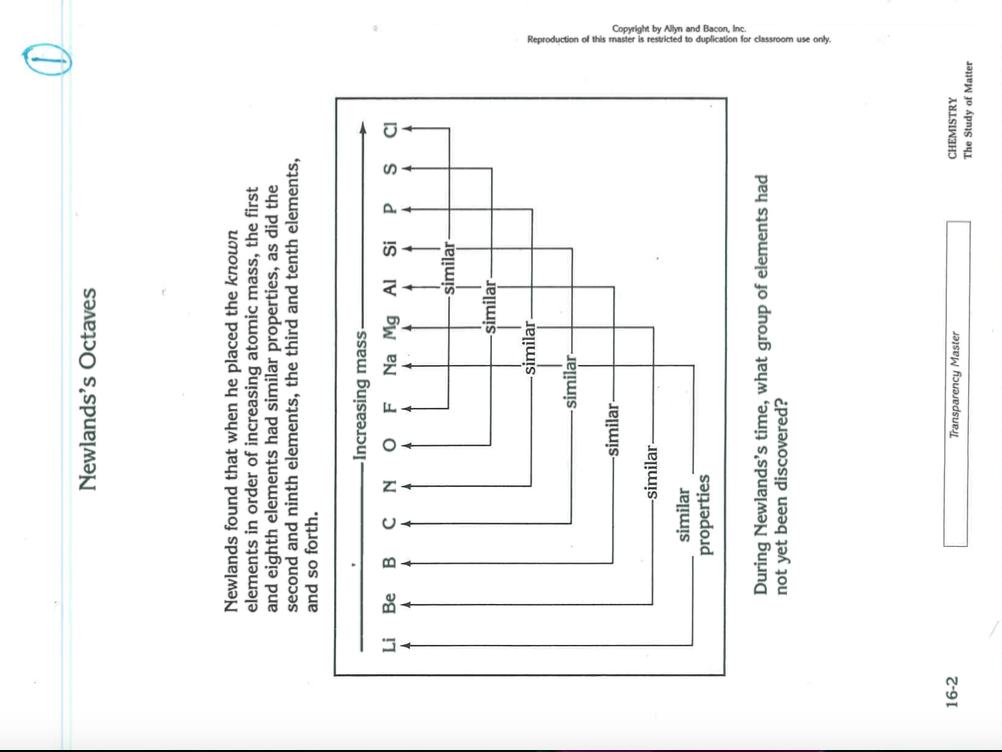 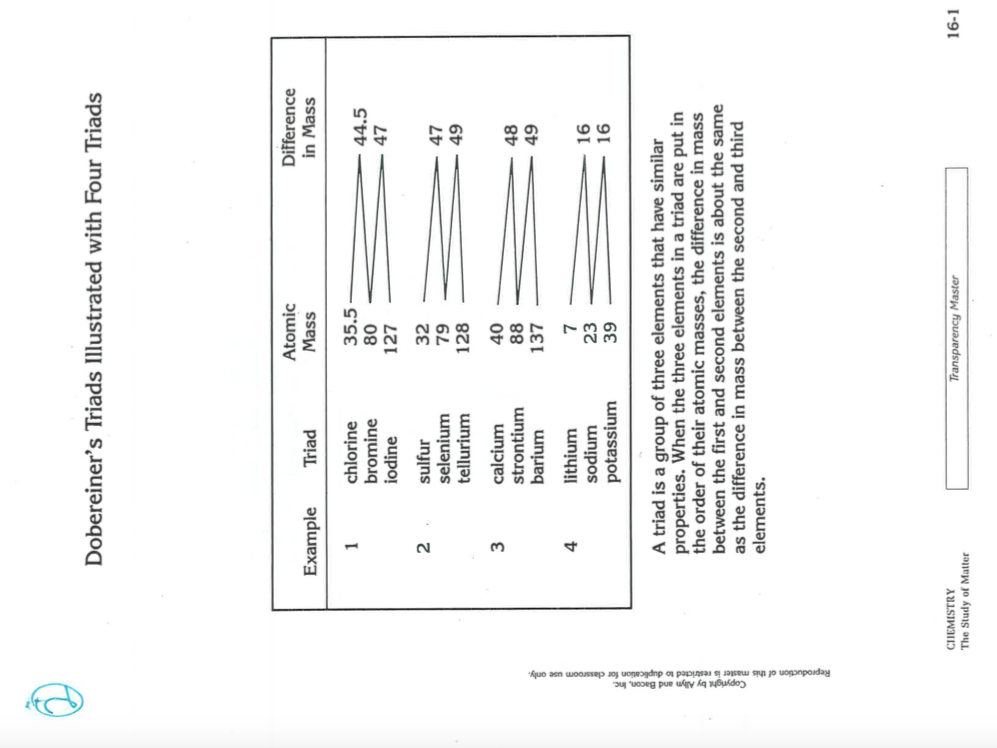 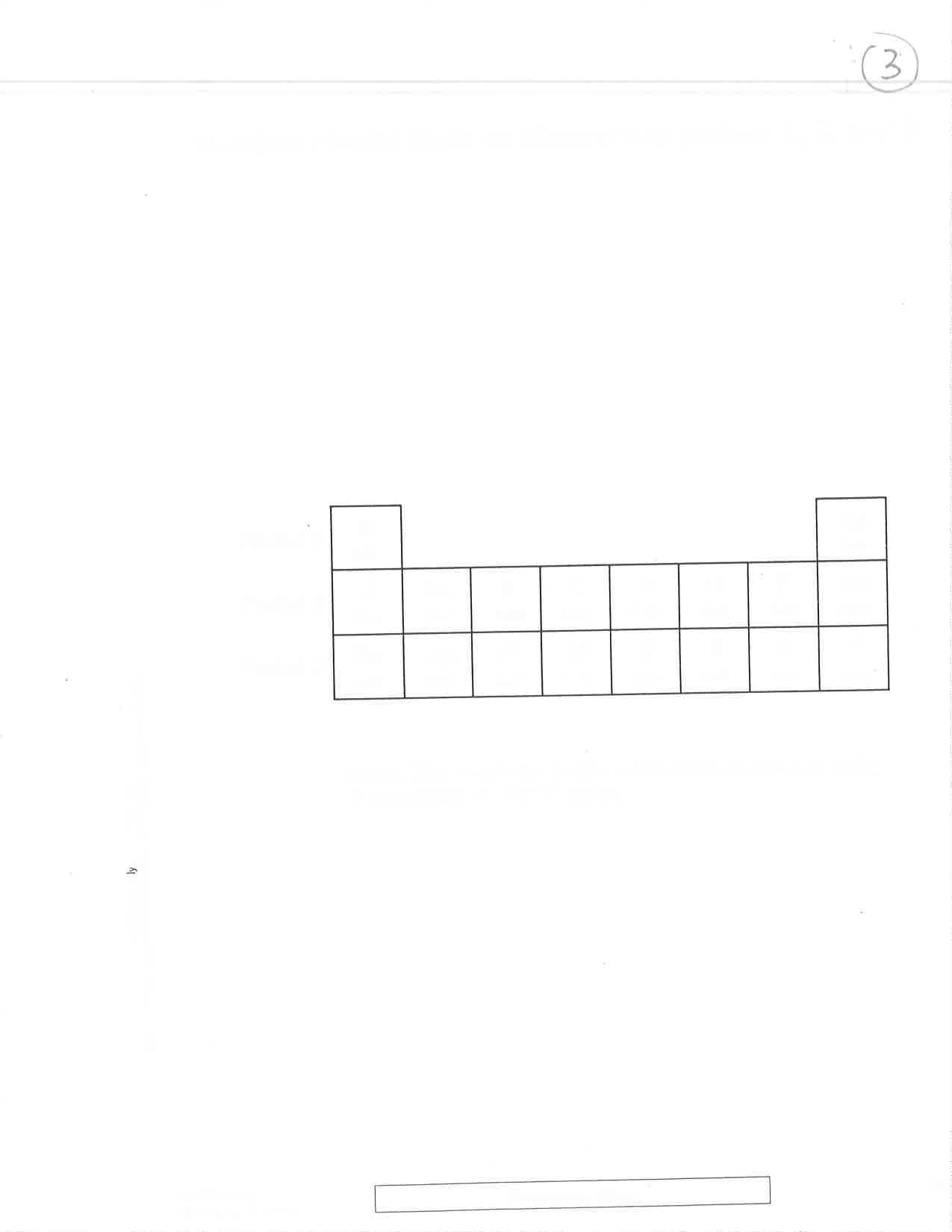 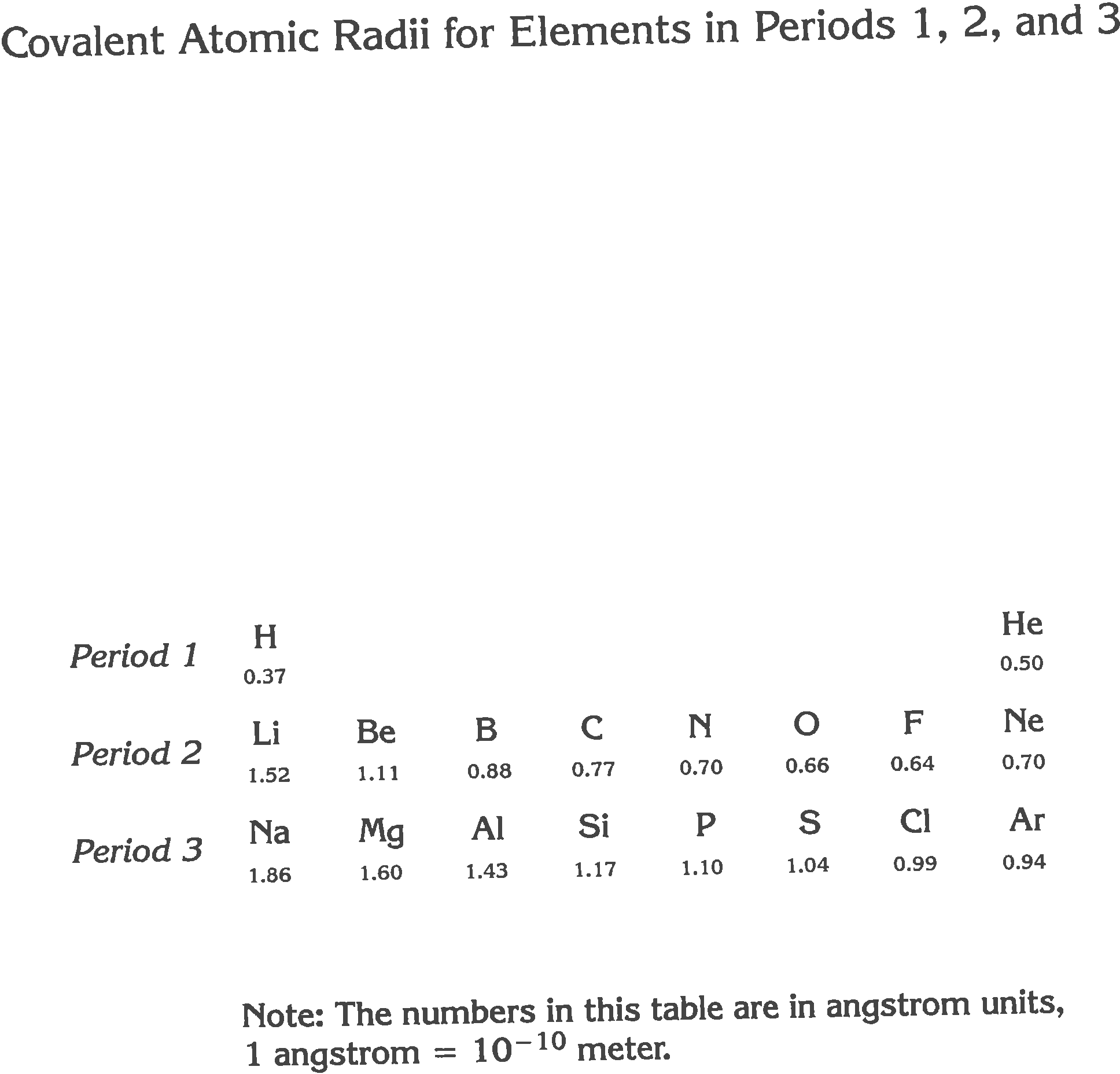 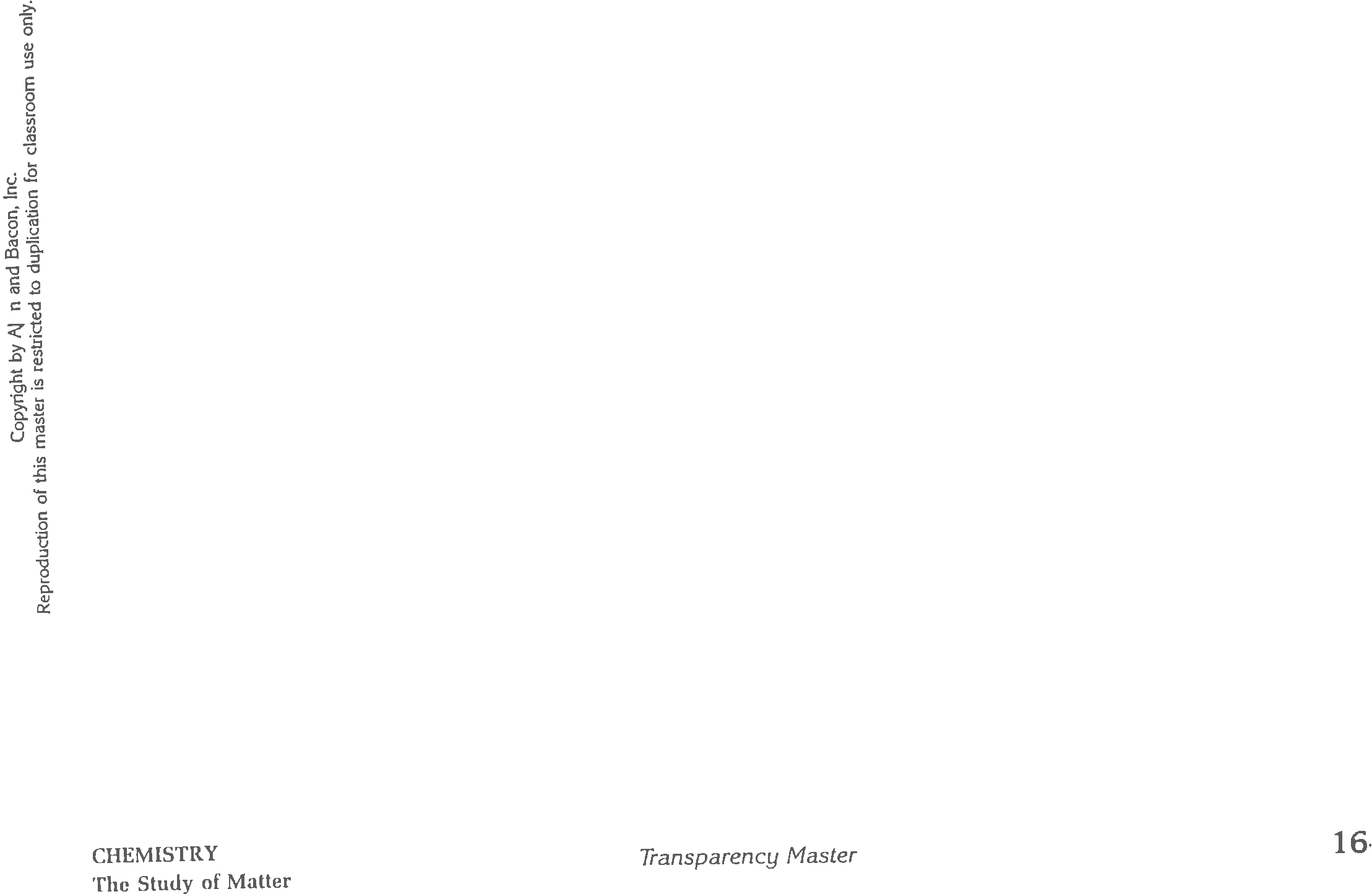 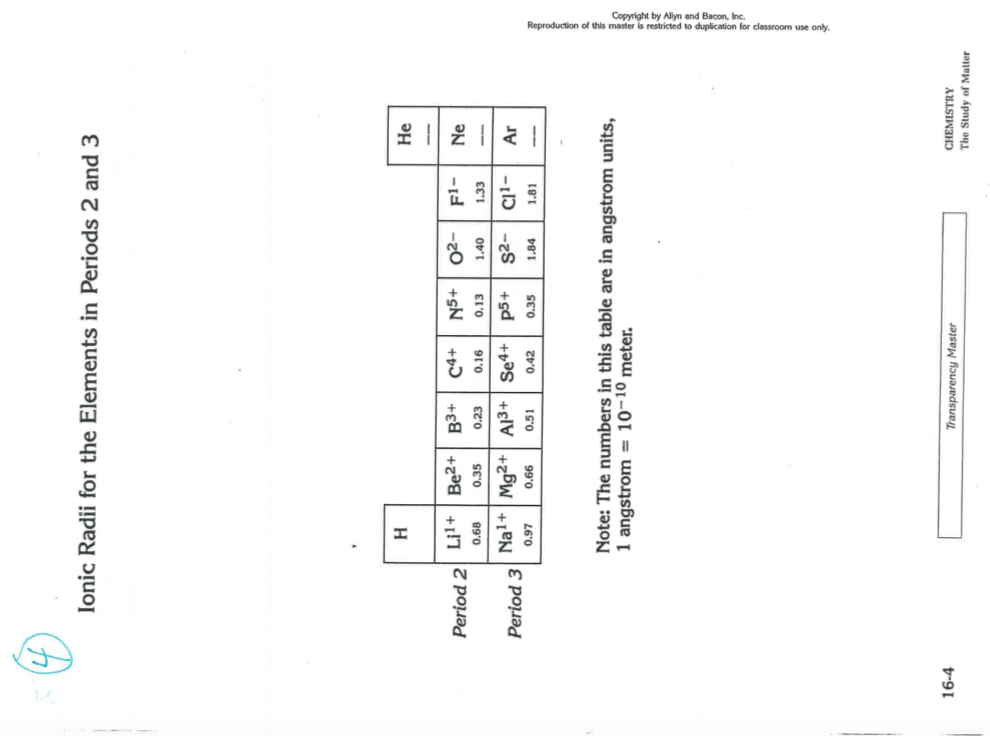 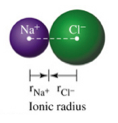 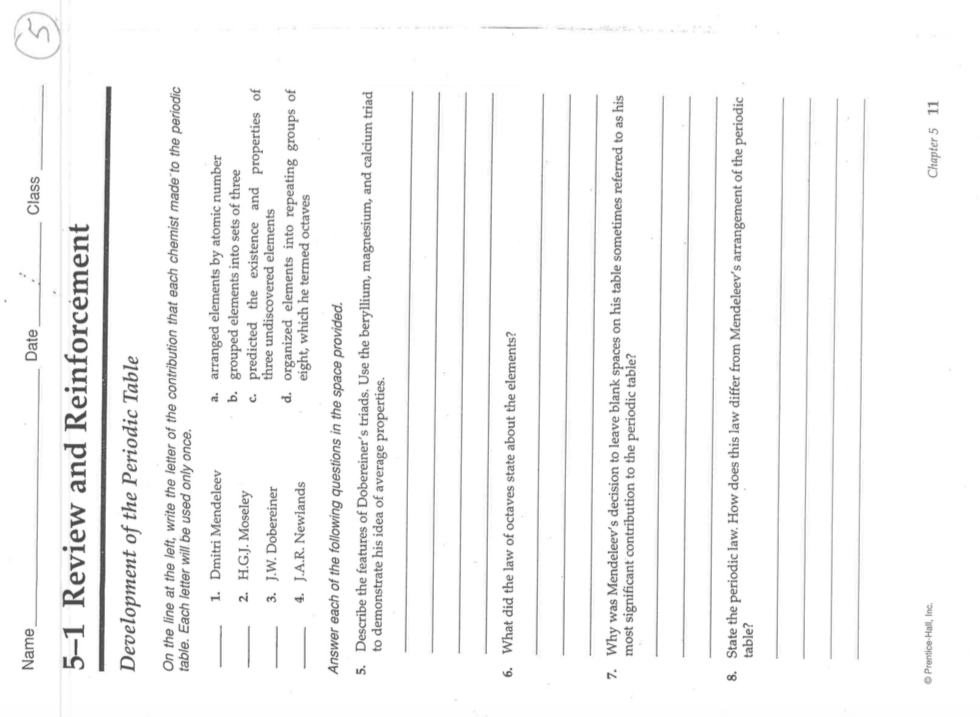 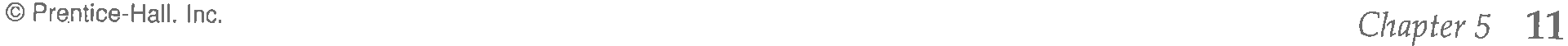 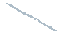 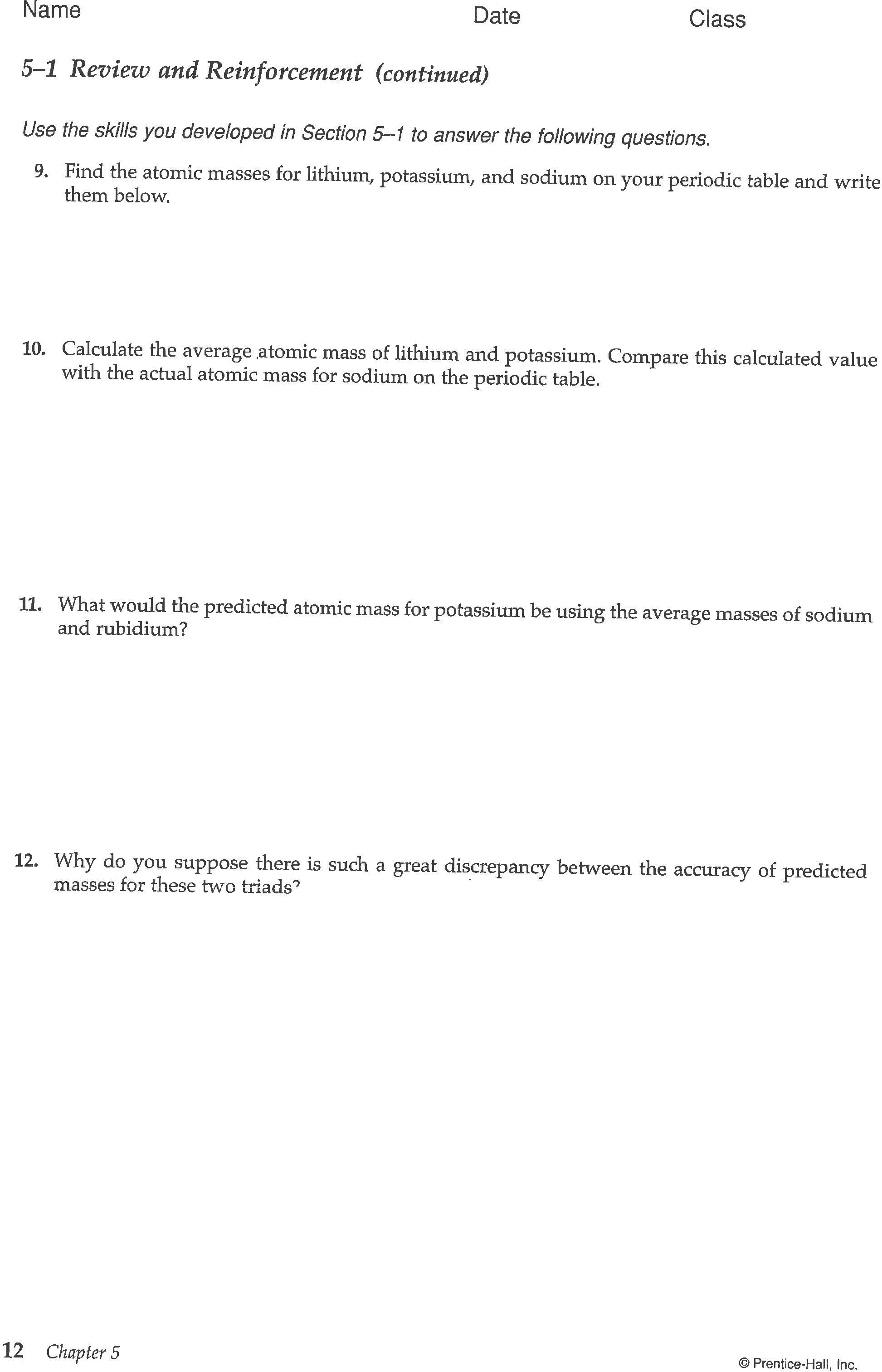 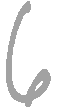 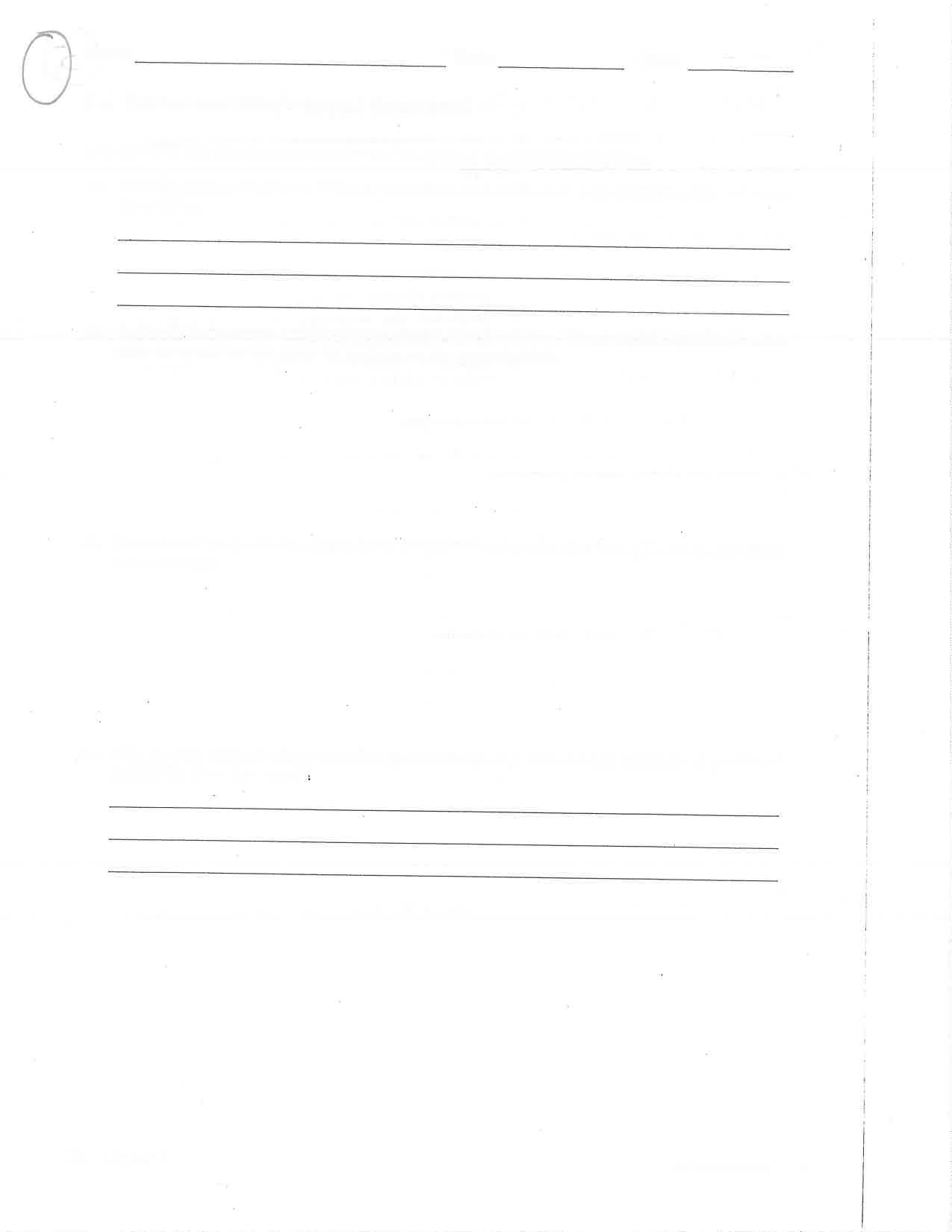 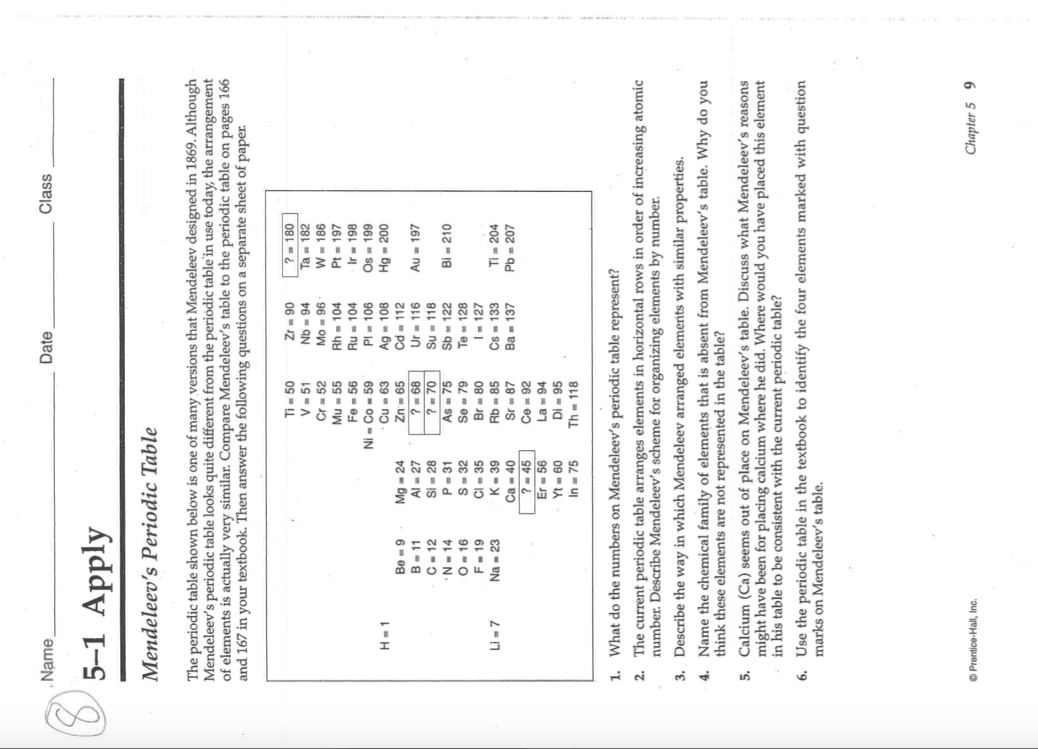 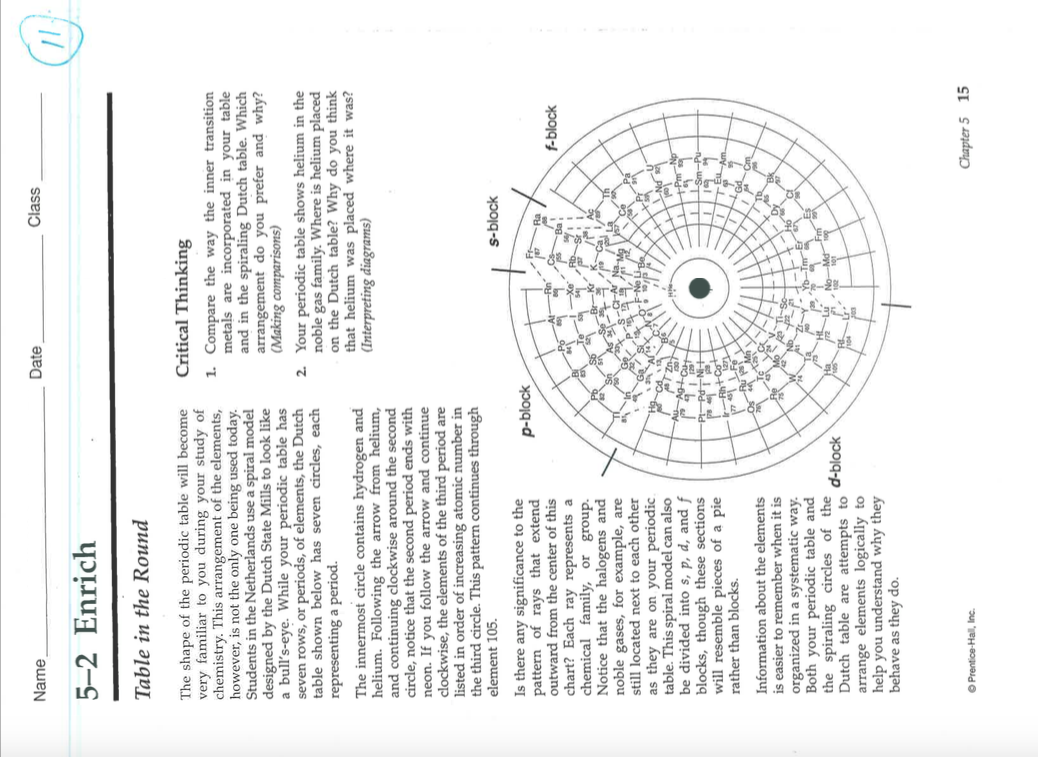 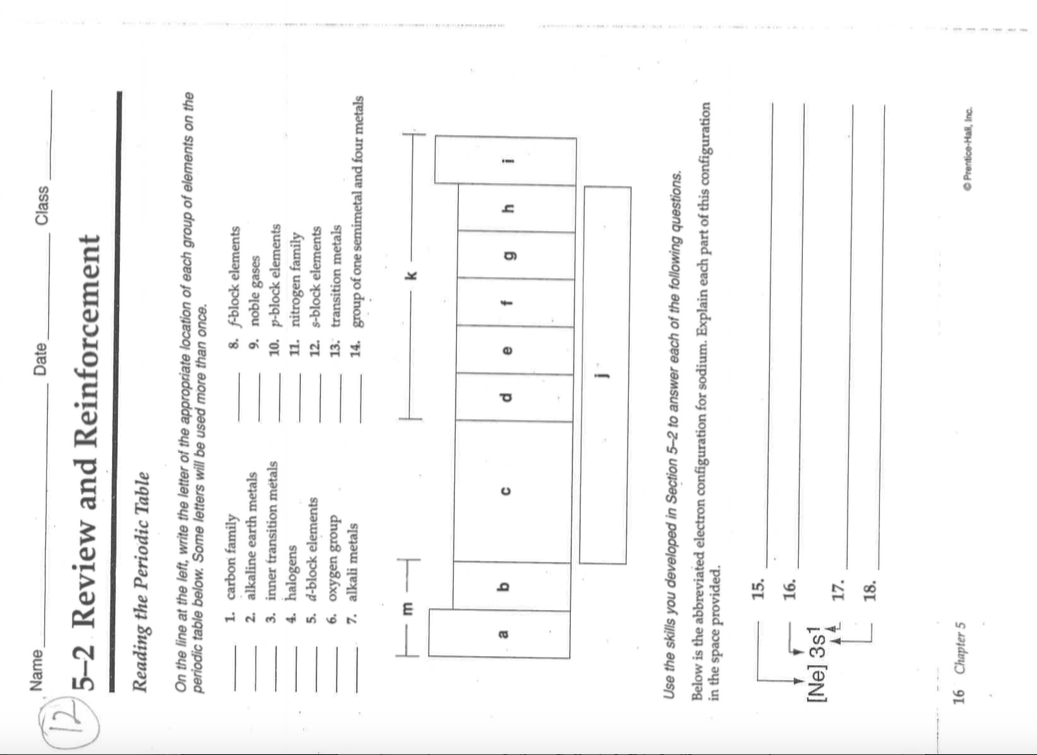 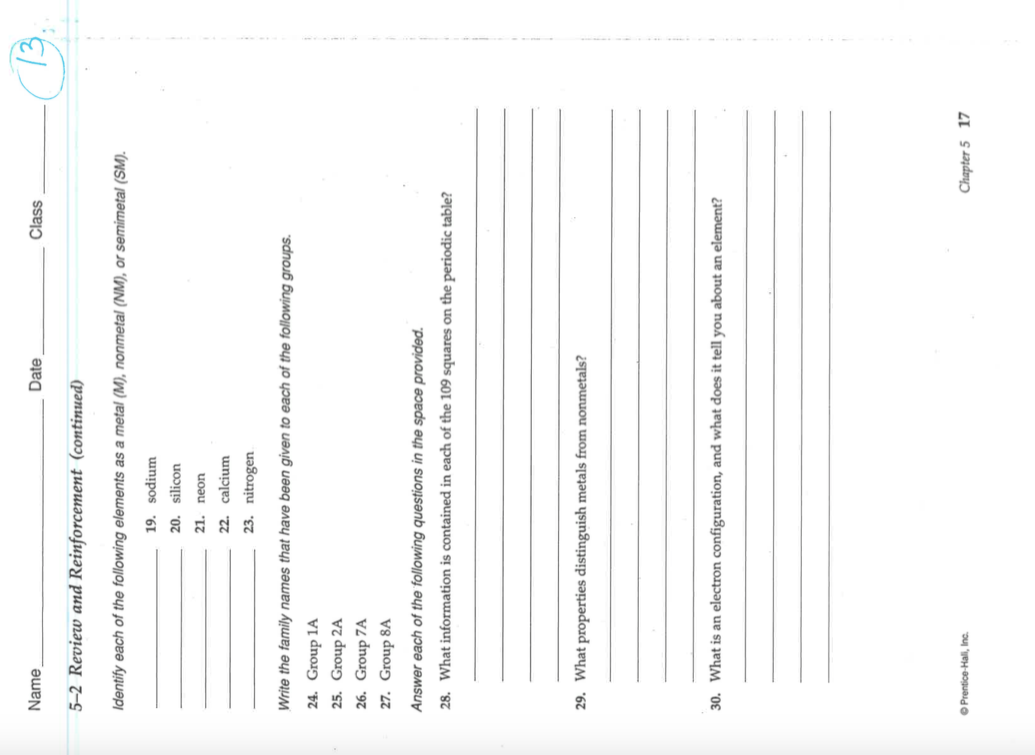 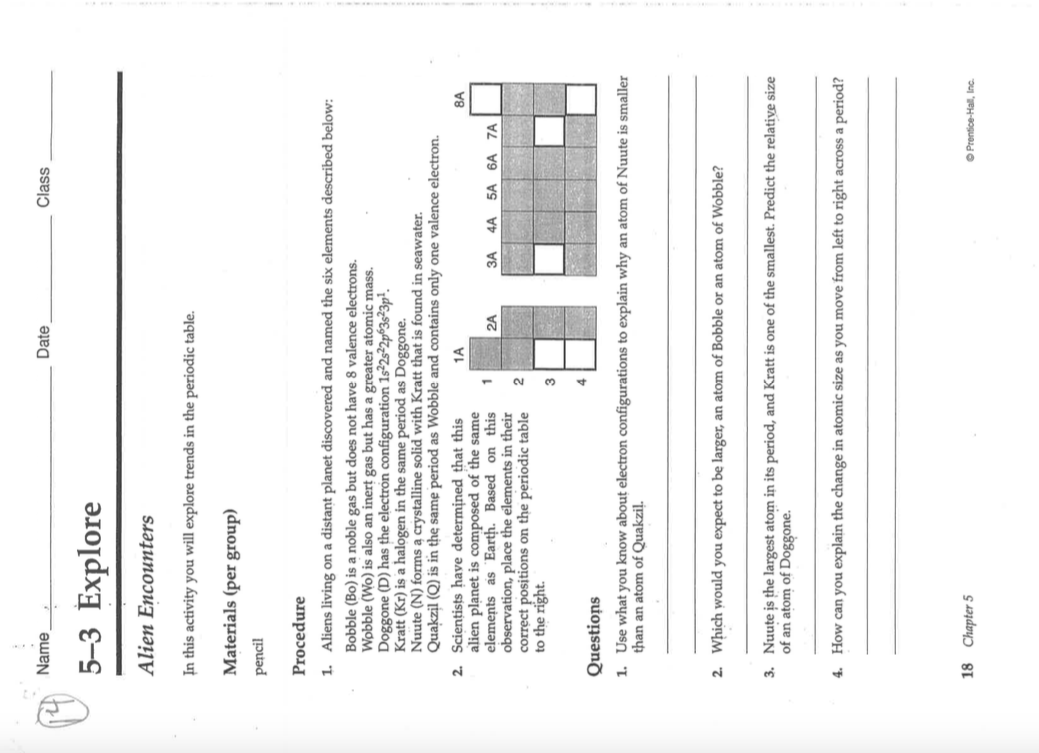 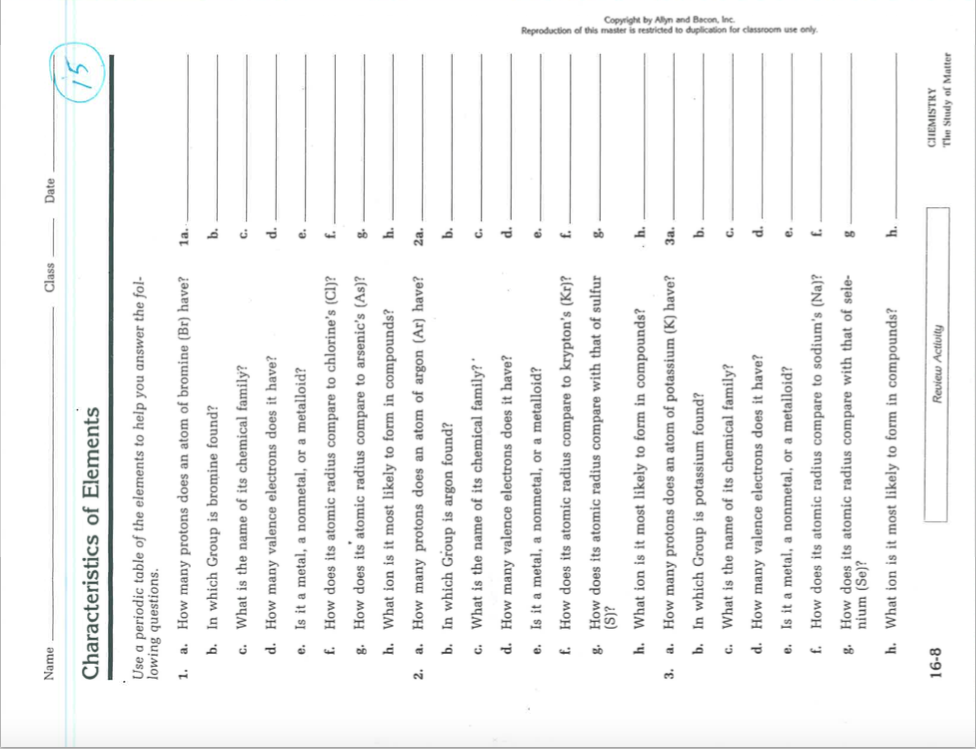 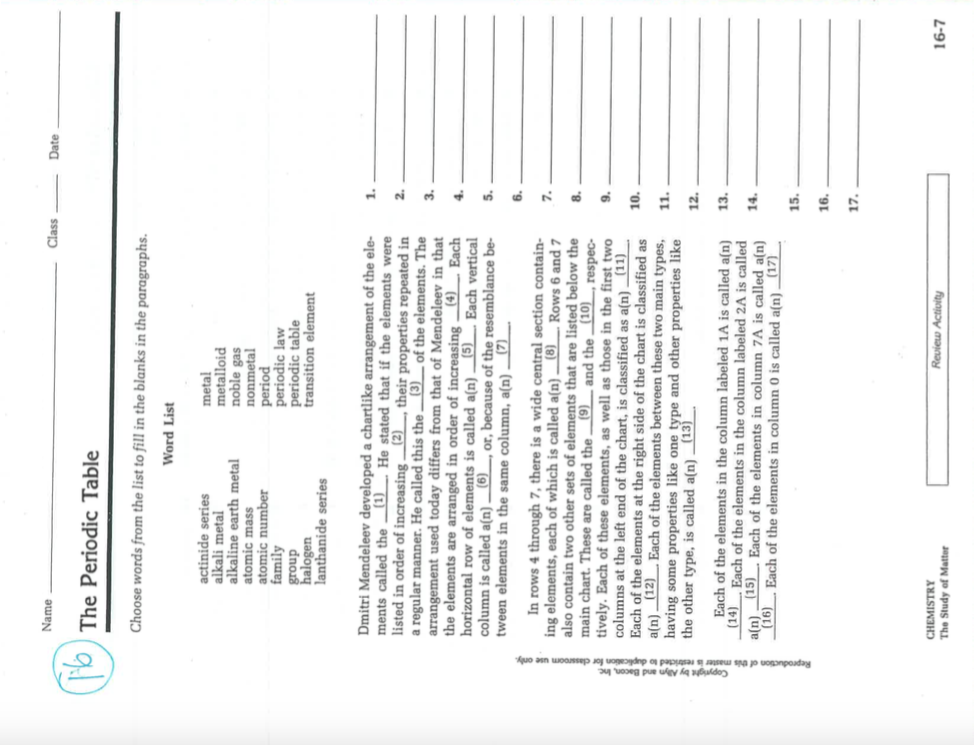 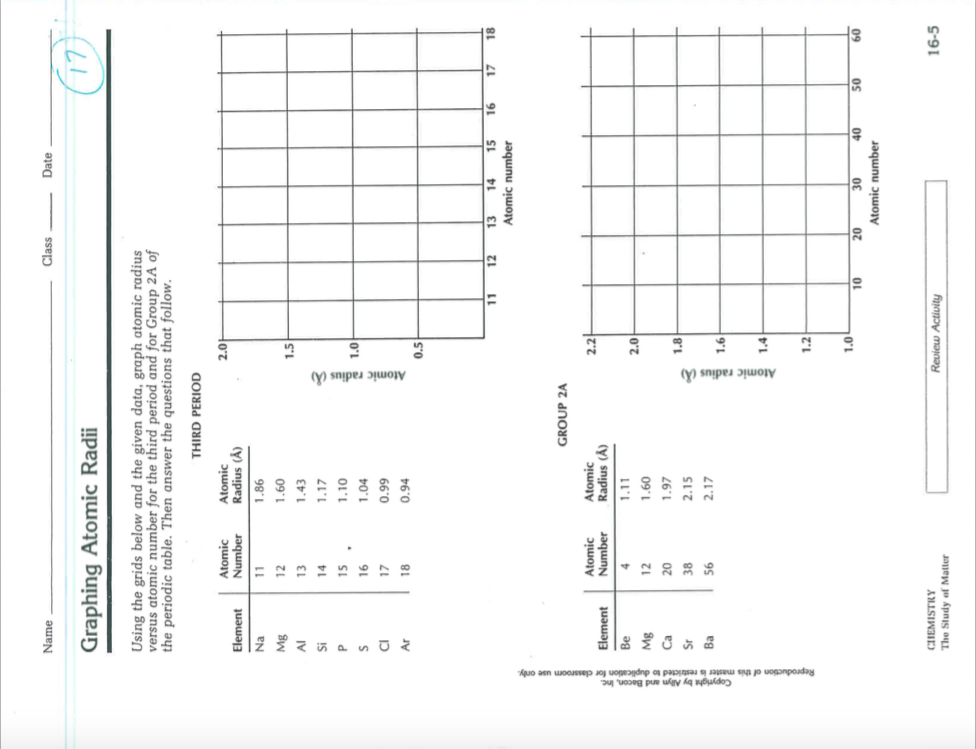 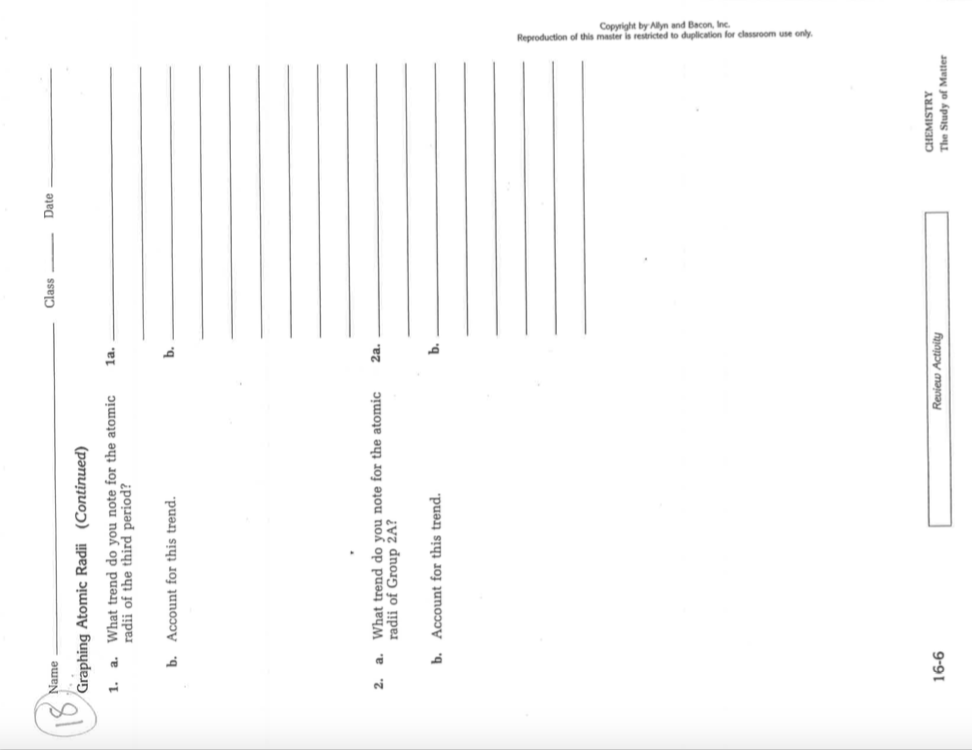 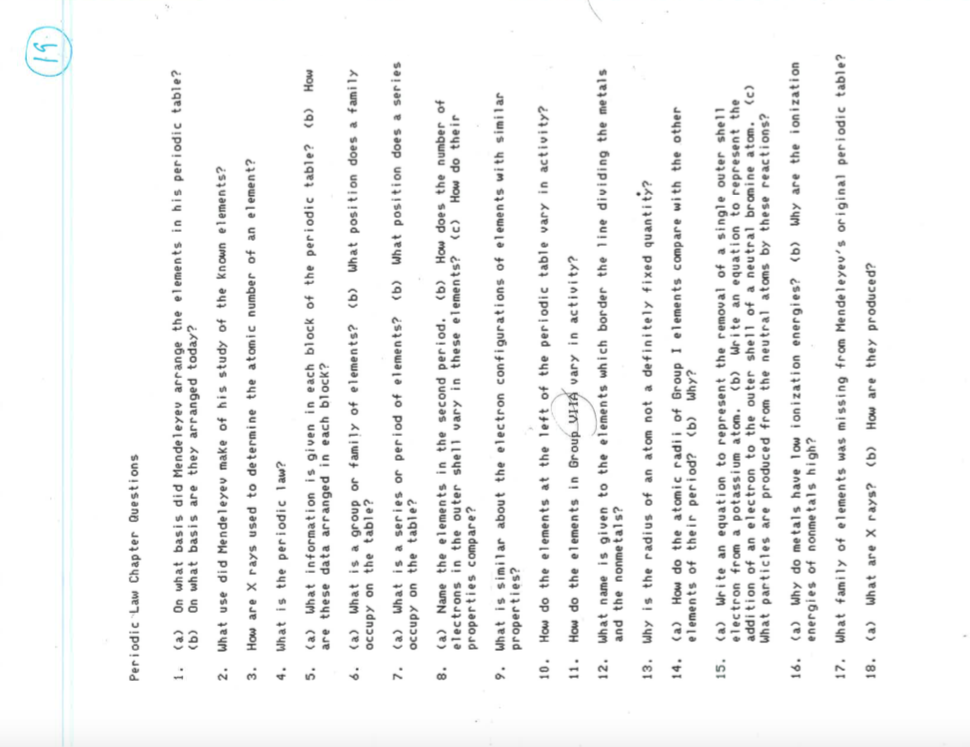 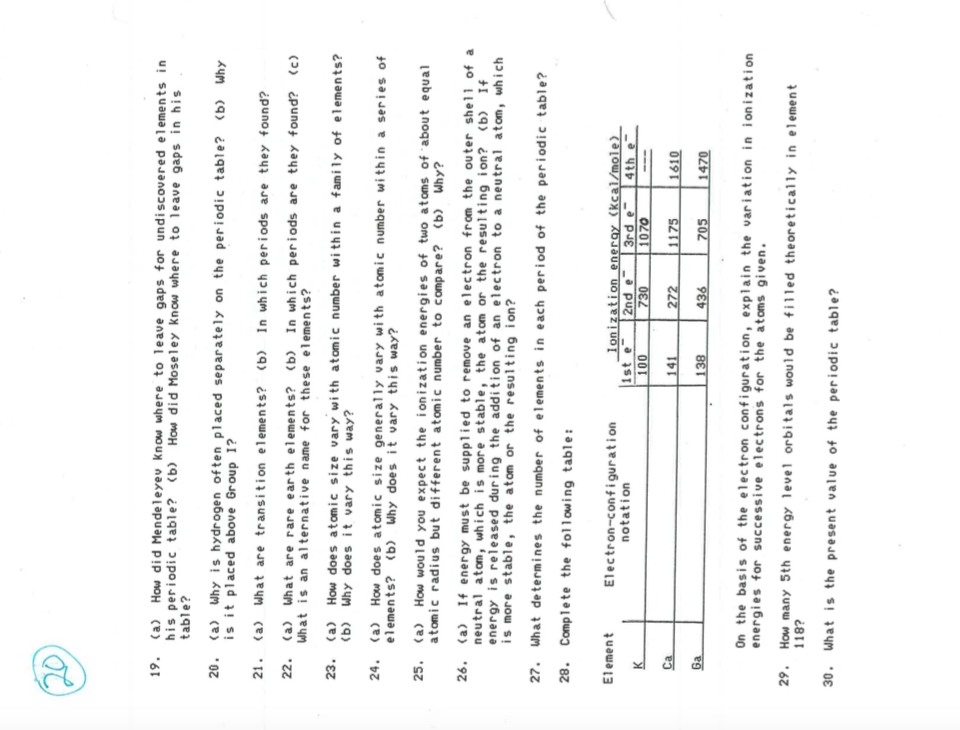 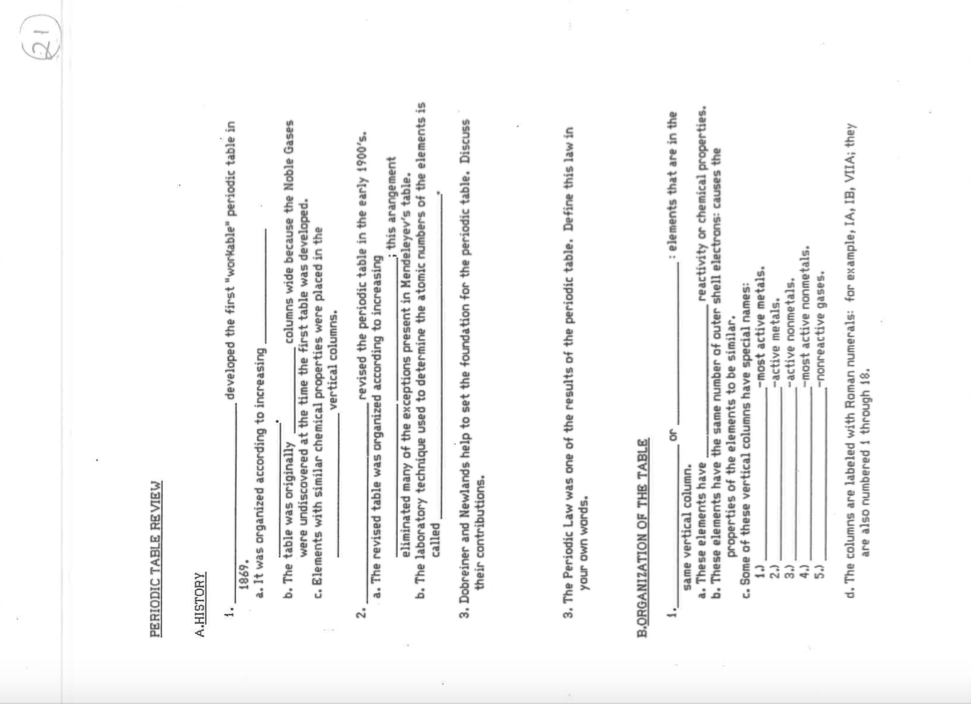 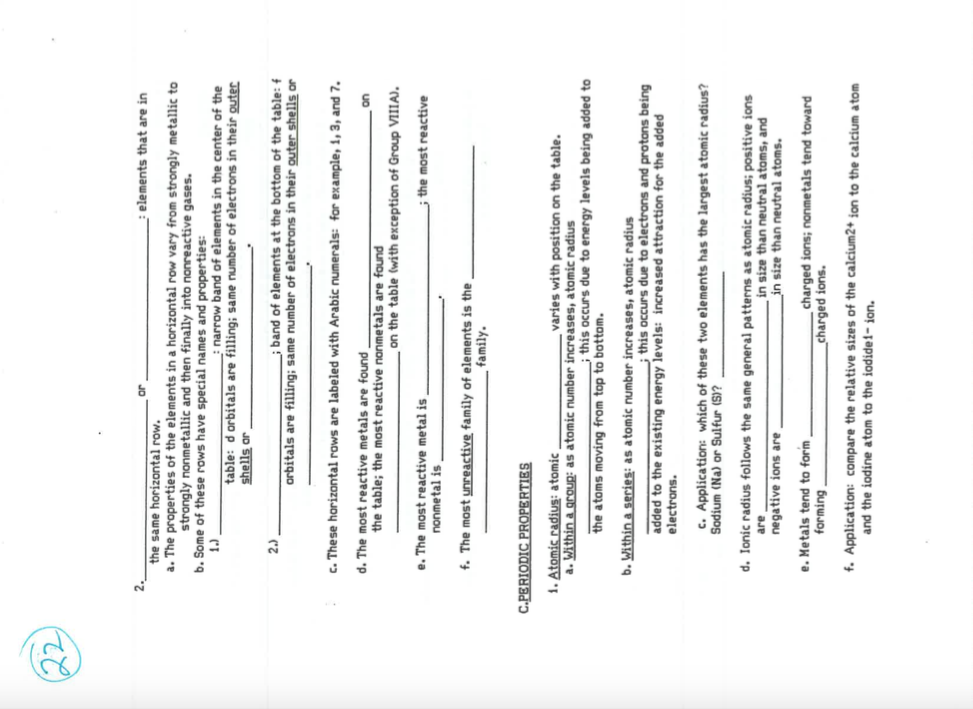 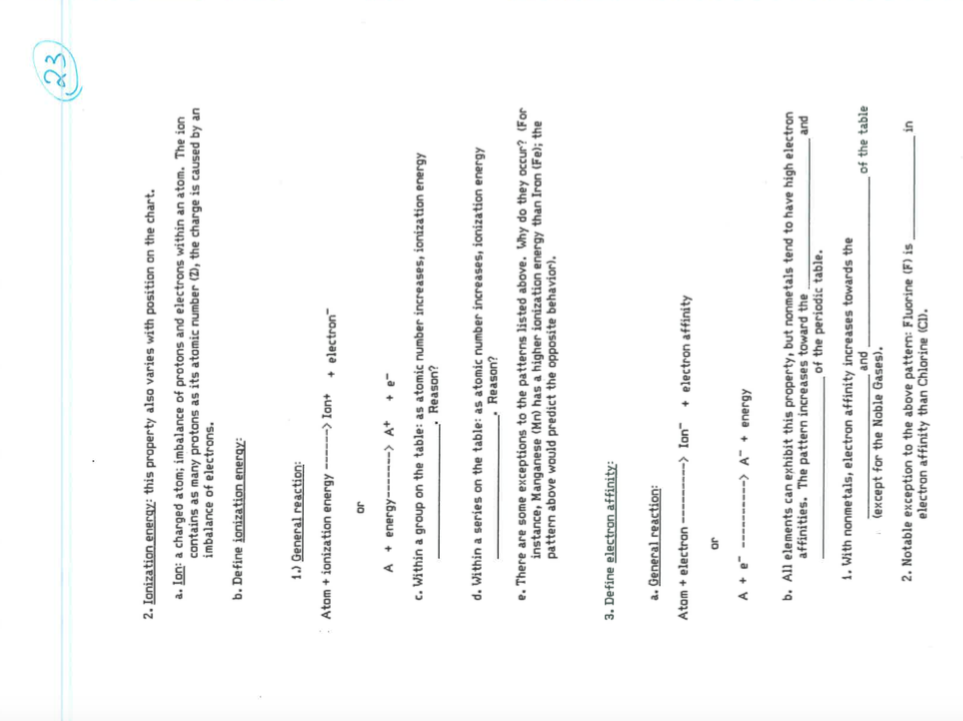 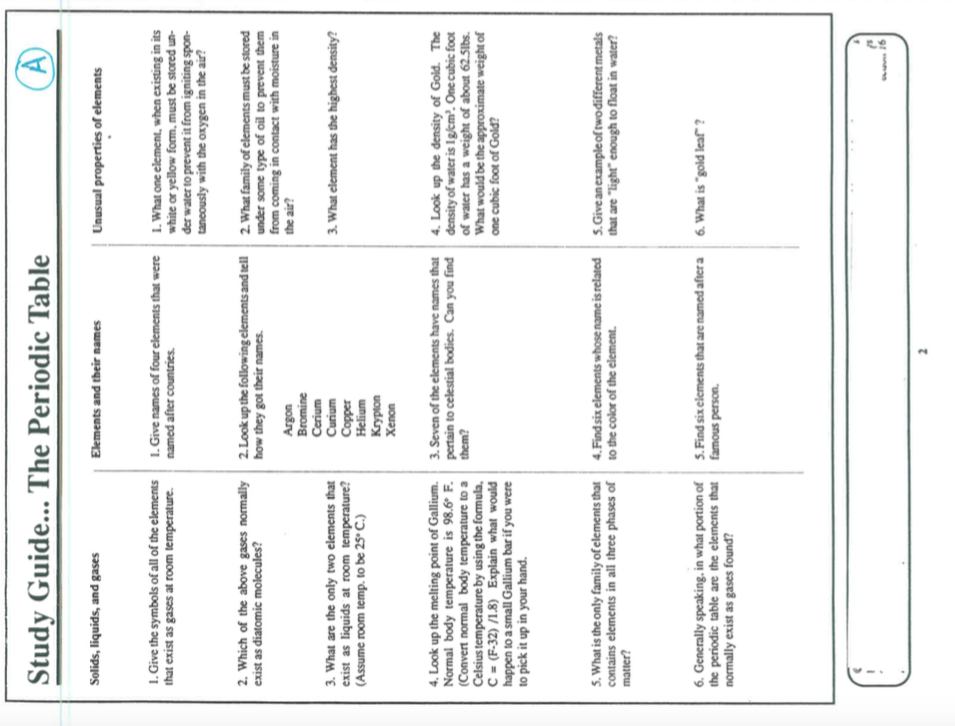 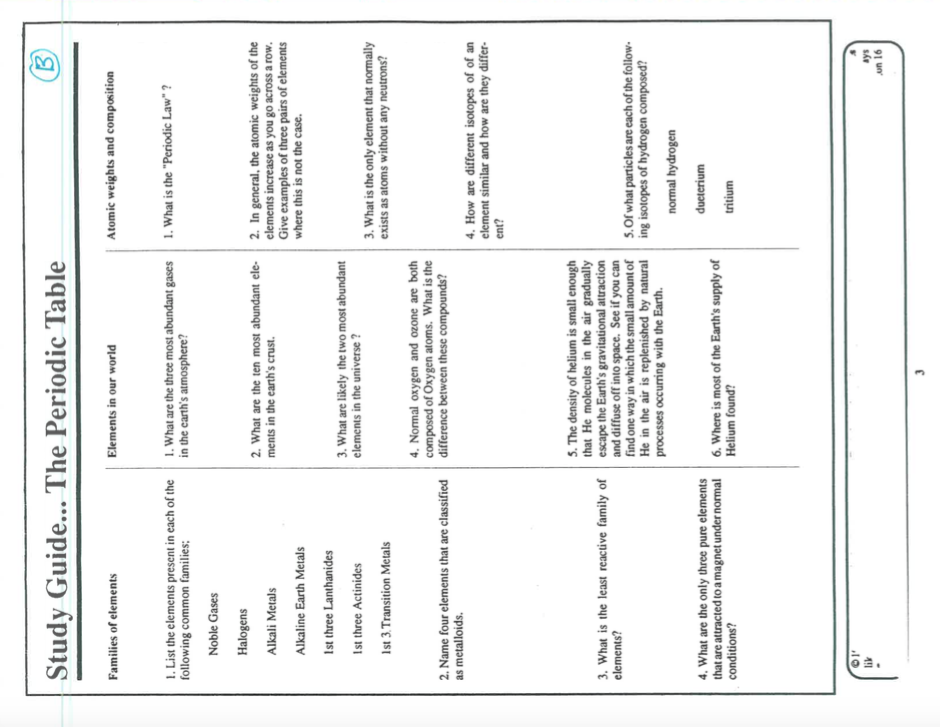 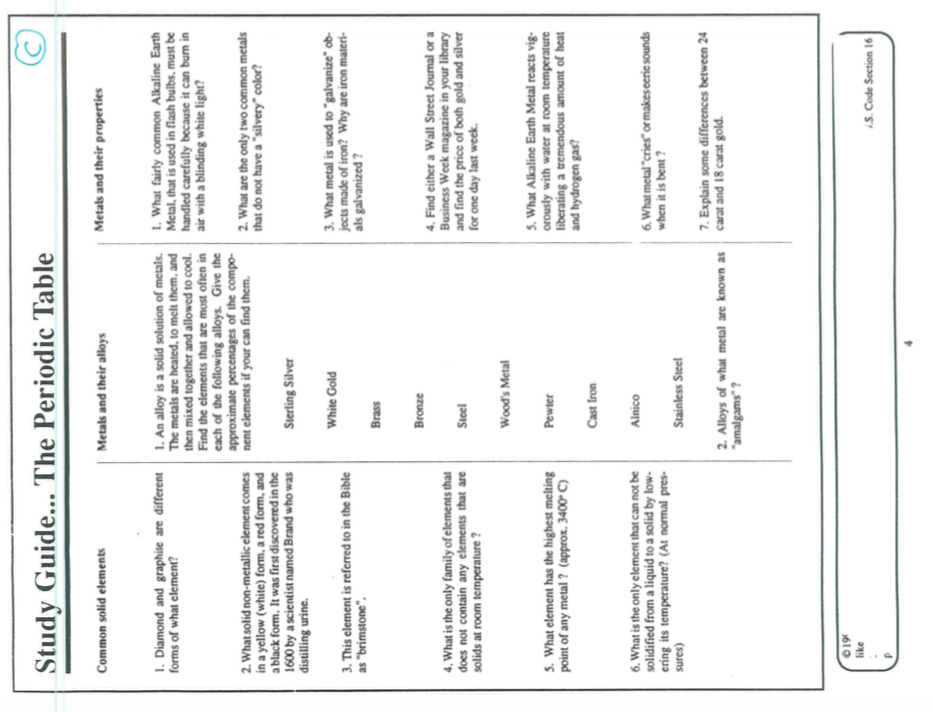 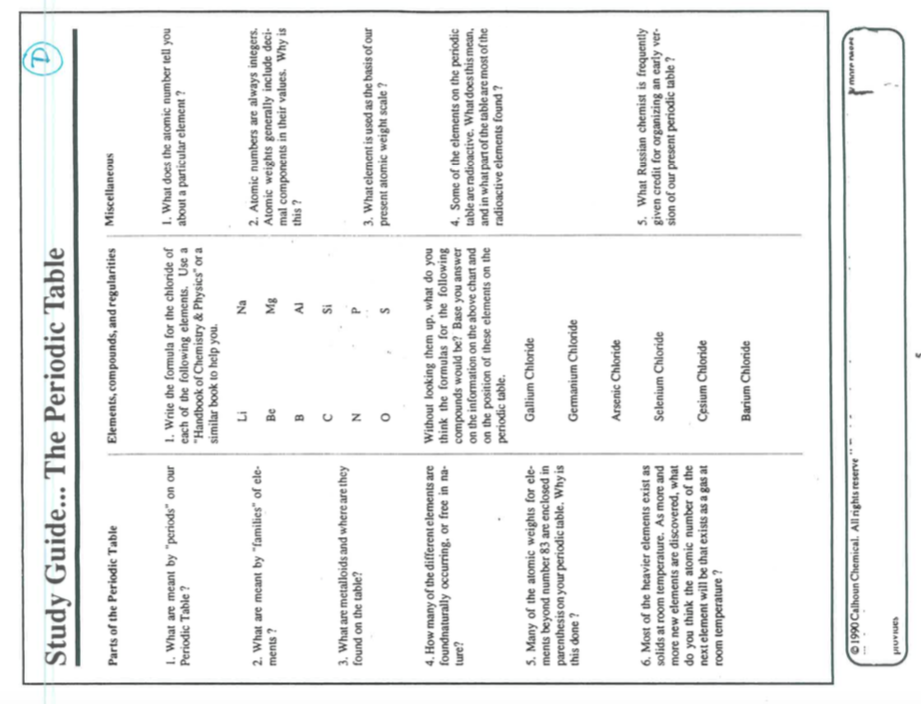 